平成26年12月5日お知り合いに不動産業開業をお考えの方はいらっしゃいませんか??公益社団法人 全日本不動産協会　千葉県本部本　部　長　森　　幸　一組織委員長　富沢　佐代子平成26年度　第3回 不動産業開業セミナー開催のご案内このたび、当県本部では下記のとおり不動産業開業セミナーを開催いたします。この不動産業開業セミナー受講者が当県本部に入会されると、５万円のキャッシュバックを受けることができます（下記、キャッシュバック条件参照）。また、受講者をご紹介いただきました会員の方には３千円分のクオカードを進呈いたします（複数紹介でも１社１回とさせていただきます）。この機会に是非ご参加・ご紹介ください。記開催日時　　平成２７年１月２８日（水）会　　場　　千葉市中央区市場町４‐６　全日千葉会館３階時　　間　　１４：００ ～　１５：３０（受付　１３：５０ ～）日　　程　　１４：００ ～ 　開会挨拶　　　　　　　（組織委員長）１４：０５ ～ 　『開業について』　　　（組織委員）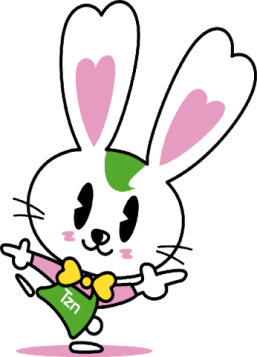 ①不動産業開業からこれまでの体験談②「ZeNNETマイページメイカー」について１４：４０ ～　 事務手続きについて　　（事務局）１５：００ ～　 閉会挨拶　　　　　　　（組織副委員長）１５：０５ ～　 質疑応答　　　　　　　※個別に３０分程度無料配布などの特典　　①県庁提出書類　一式　②協会入会資料　一式　③協会グッズ（ｸﾘｱﾌｧｲﾙ・ﾎﾟｽﾄｲｯﾄ・ﾎﾞｰﾙﾍﾟﾝ）　④受講者入会特別割引（5万円のキャッシュバック）＜キャッシュバック条件＞●新規入会の本店のみ（移動入会・継続入会は除く）。●有効期間は、平成27年3月末まで。●有効期間内に、新規入会手続き（供託）が完了した方。●セミナー受講回数が、複数回あってもキャシュバックは、１社１回に限る。※細部はセミナー時・入会受付時にご説明致します。申　込　用　紙　※ＦＡＸまたは郵送にてお申し込みください。受付終了後、確認のお電話をいたします。　　　　平成　　　年　　月　　日商号お名前　　　　　　　　　　　　　　　　　　　　　　　　　　　　　　　　　　　　　　　　　　　　　　　　　　　　　〒住所　　　　　　　　　　　　　　　　　　　　　　　　　　　　　　　　　　　　　　　　　　　　　　　ＴＥＬ　　　　　　　　　　　　　　　　　　　　　ＦＡＸ　　　　　　　　　　　　　　　　　　　　　 紹介者名（商号・お名前）※当協会員が紹介者の場合のみ記入お問合せ先：　公益社団法人　全日本不動産協会　千葉県本部〒260-0855　千葉県千葉市中央区市場町4-6　全日千葉会館TEL 043-202-7511　／　FAX 043-202-7512　（事務局担当：小田）